ГВАРДЕЙСКИЙ УЧЕБНО-ВОСПИТАТЕЛЬНЫЙ КОМПЛЕКС «ОБЩЕОБРАЗОВАТЕЛЬНАЯ ШКОЛА I-III СТУПЕНЕЙ – ГИМНАЗИЯ»СИМФЕРОПОЛЬСКОЙ РАЙОННОЙ ГОСУДАРСТВЕННОЙ АДМИНИСТРАЦИИВ АВТОНОМНОЙ РЕСПУБЛИКЕ КРЫМТема 2.1 Множества. Числовая функцияОсновная цель:1. Ознакомление учащихся с терминами: «множество», «элемент множества», «взаимно – однозначное соответствие», «равносильные множества», «бесконечные множества».2. Сформулировать определения: подмножества, пустого множества, объединение и пересечение множеств; теорему о количестве элементов множества, которое является объединением двух конечных множеств. 3. Сформировать умения учащихся применять символику теории множеств, изученный теоретический материал для решения задач. Список рекомендуемой литературы:А.Г. Мерзляк, В.Б. Полонский, М.С. Якир.  Алгебра и начала анализа,10класс.   Учебник для общеобразовательных учебных заведений, профильный уровень – Х.: «Гимназия», 2010. – 416с.: илл.А.Р. Гальперина, И.А. Золотарева. Алгебра и начала анализа. 10 класс. Профильный уровень: сборник заданий для контроля знаний. – Харьков: Изд-во «Ранок», 2010. - 176с.Е.П. Нелин. Алгебра в таблицах: учебное пособие для учащихся 7 – 11 классов. – Х.: Гимназия, 2011. - 128с.А.М.Капиносов, Г.И. Капиносов, А. Я. Гапюк, Л.И. Кондратьева, О.М. Мартынюк, С.В. Мартынюк, Л.И. Олейник, П.И. Ульшин, О.И. Чиж. Математика: комплексная подготовка к внешнему независимому оцениванию.- Тернополь: Учебники и пособия, 2013.- 568с.Тематическое поурочное  планированиеКонтрольно – измерительные материалы по теме №2.11.Практическая работа №12.Практическая работа №23.Подготовить сообщения (презентации) по темам:Элементарные функции и их свойства.Построение графиков функций методом геометрических преобразований.Вопросы для зачета по теорииОценочный лист по теме 1.1Домашняя контрольная работа №2№ппДатаурокаТема урокаКомпетенцииКомпетенцииДомашнее задание№ппДатаурокаТема урокаУчебно-познавательныеИнформационно-коммуникативныеДомашнее задание1.Множества. Равные множества. Упорядоченные множества.Знать: понятия «множество», «элемент множества», «равные множества», «пустое множество»; способы задания множеств. Уметь обозначать множество и его элементы, приводить примеры множеств. Владеть способами задания множества. Уметь грамотно выполнять  алгоритмические предписания и инструкции,  подбирать аргументы, формулировать выводып.1, читать, отвечать на  вопросы;ТН (таблицы Е.П.Нелина) №1,№2;решить:№6; №9; №11.2.Операции над множествами. Подмножества.Знать определения «подмножество», «собственное подмножество», «пересечение и объединение множеств» Уметь с помощью диаграмм Эйлера иллюстрировать пересечение (объединение) множеств, находят пересечение (объединение) трех и более множествУметь передавать  информацию сжато, полно, выборочно, обобщать и систематизировать ееповторить: п.1;п.2, читать, отвечать на  вопросы;ТН №1,№2;решить:№21; №24; №30.3.Решение упражненийУметь самостоятельно анализировать и исправлять допущенные ошибки, корректировать свою деятельность благодаря наличию обратной связи.Уметь осуществлять исследовательскую деятельность, развитие навыков работы в группе. Совершенствовать навыки самоконтроля и взаимоконтроляповторить: п.1- п.2;ТН №1,№2решить:№32; №34; №36.4.Конечные множества. Взаимно однозначное соответствиеЗнать понятия «конечное и бесконечное множества»; определение «взаимно однозначного соответствия»; формулу включения – исключения. Уметь находить количество элементов двух и трех множествУметь грамотно выполнять  алгоритмические предписания и инструкции на математическом материалеповторить: п1- п2;п.3-п.4,читать, отвечать на  вопросы;ТН №1,№2решить:№52; №57.5.Объединение и пересечение числовых множеств.Уметь находить объединение и пересечение числовых множествУметь приводить примеры, подбирать аргументы, формулировать выводыповторить: п.1- п.4;ТН №1,№2решить: №63; №66; №69.6.Решение упражненийУметь решать задачи и упражнения повышенного уровня сложностиУметь приводить примеры, подбирать аргументы,  вступать в речевое общение, извлекать необходимую информацию из учебно-научных текстовповторить: п.1- п.4;ТН №1,№2решить: стр.9-10 №5; №8; №9 (проф. школа).7.Решение упражнений. Самостоятельная работа.Уметь самостоятельно анализировать и исправлять допущенные ошибки, корректировать свою деятельность благодаря наличию обратной связи.Уметь осуществлять подбор аргументов для доказательства своей позиции, формулировать выводы; развитие навыков работы в группеповторить: п.1- п.4;ТН №1,№2решить: стр.10-11 №12; №13; №16.8.Числовые функции. Область определения и область значений числовых функций.Знать определение функции, области определения и области значения; способы задания функции.Уметь находить значения функции по заданному аргументу, значение аргумента, (у), (у), промежутки монотонности, знак постоянства, задавать функции формулой.  Уметь приводить примеры, подбирать аргументы, формулировать выводы, вступать в речевое общение, извлекать необходимую информацию из учебно-научных текстов.повторить: п1- п4;п.5, с.30 – 32 читать, отвечать на  вопросы;ТН №24, №25решить:№77; №83; №85.9.Способы задания функций. Графики функций.Знать определение графика функции. Уметь строить графики  функций.Уметь добывать информацию по заданной теме в источниках различного типа; развитие навыков групповой работыповторить: п1- п4;п.5, с.33 – 35 читать, отвечать на  вопросы;ТН №24, №25решить:№80; №87; № 94.10.Возрастание и убывание функций, наибольшее и наименьшее значение функций.Знать определения: нулей функции, промежутков знакопостоянства,  возрастающей и убывающей функции на множестве. Знать понятия наибольшего и наименьшего значения функции. Уметь находить наибольшее и наименьшее значения функции.Уметь составлять план лекции, осуществлять сбор материала из различных источников для сообщения по заданной теме, создавать компьютерную презентациюповторить: п.5;п.6, с.39 – 44 читать, отвечать на  вопросы;ТН №24, №25; №27.решить:№101; №103; № 105.11.Решение упражненийУметь читать свойства функции по  графику, аналитически  определять монотонность функции,  свободно использовать для построения графика функции монотонностьУметь приводить примеры, подбирать аргументы, формулировать выводы, вступать в речевое общение, отбирать и структурировать материал учебникаповторить: п.5-п.6;ТН №24, №25; №27.решить:№109; №111; № 113; №118; №121; № 127..12.Четные и нечетные функции. Свойства и графики основных функций.Знать  понятие четной и нечетной функции, об алгоритме исследования функции на четность и нечетность.Уметь доказывать, что функция является четной или нечетнойУметь составлять план лекции, осуществлять сбор материала из различных источников для сообщения по заданной теме, создавать компьютерную презентациюповторить: п.5-п.6;п.7, с.48 – 50 читать, отвечать на  вопросы;ТН №24, №25; №26; №27.решить:№143; №145; № 148.13.Решение упражнений. Самостоятельная работа.Уметь самостоятельно анализировать и исправлять допущенные ошибки, корректировать свою деятельность благодаря наличию обратной связи.Уметь грамотно выполнять  алгоритмические предписания и инструкции на математическом материале. Совершенствовать навыки самоконтроля и взаимоконтроляповторить: п.5-п.7;ТН №24, №25; №26; №27.решить:№150; №154; № 15614.Построение графиков с помощью геометрических преобразование основных функций.Знать понятия: «растяжения» и «сжатия» в k раз от оси абсцисс и к оси абсцисс; симметрии относительно оси абсцисс; «растяжения» в раз от оси ординат и «сжатия» в k раз к оси ординат; симметрии относительно оси ординат;«параллельного переноса» графика функции на b единиц вверх или вниз; «параллельного переноса» графика функции на a единиц влево или вправо. Уметь выполнять построение графиковИспользование мультимедийных ресурсов и компьютерных технологий для создания базы данных. Уметь  развернуто обосновывать суждения,  приводить доказательства, примеры, обобщать и систематизировать информациюповторить: п.5-п.7;п.8, с.53 – 58 читать, отвечать на  вопросы;ТН №32решить:№176; №179; № 182.15.Решение упражнений.Уметь самостоятельно работать с информацией различных источников, искать, анализировать и отбирать необходимую информацию, организовывать, преобразовывать, сохранять и передавать ее.Уметь выступать устно и письменно о результатах своего исследования с использованием компьютерных средств и технологий (текстовые и графические редакторы, презентации).повторить: п.5-п.8;ТН №32;решить на с.23 № 22, №19 (проф. школа);практическая работа №116.Построение графиков функциии, если известен график функции Знать алгоритм  построения графика функции y = f() и  алгоритм  построения графика функции y =. Уметь выполнять построение графика функции y = f()  и y = Использование мультимедийных ресурсов и компьютерных технологий для создания базы данных. Уметь  развернуто обосновывать суждения,  приводить доказательства, примеры, обобщать и систематизировать информациюповторить: п.5-п.8;п.9, с.62 – 65 читать, отвечать на  вопросы;ТН №32решить:№196; №199; № 20117.Решение упражнений. Самостоятельная работа.Уметь самостоятельно анализировать и исправлять допущенные ошибки, корректировать свою деятельность благодаря наличию обратной связи.Уметь грамотно выполнять  алгоритмические предписания и инструкции на математическом материале. Совершенствовать навыки самоконтроля и взаимоконтроляповторить: п.5-п.9;ТН №32решить тест на с.24 (проф. школа);практическая работа №218.Обратная функцияЗнать понятия: обратная функция; взаимно обратные функции; свойства обратной функции. Уметь строить график обратной и взаимно обратных функцийУметь осуществлять сбор материала из различных источников для сообщения по заданной теме, создавать компьютерную презентациюповторить: п.5-п.9;п.10, с.69 – 73 читать, отвечать на  вопросы;ТН №30решить:№221; №223; № 225;№228.19.Решение задач и упражнений по теме «Элементарные функции и их свойства», входящих во ВНО Уметь анализировать учебный материал, выделять в нём главное, сравнивать и сопоставлять, синтезировать и обобщать, делать выводы.Уметь отражать в устной и письменной форме результаты своей деятельности, добывать информацию путём измерения, осуществлять сбор информации по заданной теме в источниках различного типаповторить: п.5-п.10;ТН №24, №25; №26; №27; №30.решить с. 276 – задания №22.3; №22.6; №22.7; №22.11; № 22,12; №22.13; №22.14; № 22.18; №22.22.20.Решение задач и упражнений по теме «Элементарные функции и их свойства», входящих во ВНО Уметь анализировать учебный материал, выделять в нём главное, сравнивать и сопоставлять, синтезировать и обобщать, делать выводы.Уметь отражать в устной и письменной форме результаты своей деятельности, добывать информацию путём измерения, осуществлять сбор информации по заданной теме в источниках различного типаповторить: п.5-п.10;ТН №24, №25; №26; №27; №30.решить с. 276 – задания №22.23; №22.24; №22.25; №22.35; №22.32; №22.38; №22.41.21.Решение задач и упражнений по теме «Построение графиков функций методом геометрических преобразований», входящих во ВНО Уметь анализировать учебный материал, выделять в нём главное, сравнивать и сопоставлять, синтезировать и обобщать, делать выводы.Уметь отражать в устной и письменной форме результаты своей деятельности, добывать информацию путём измерения, осуществлять сбор информации по заданной теме в источниках различного типаповторить: п.5-п.10;ТН №24, №25; №26; №27; №30; №32..решить с. 276 – задания №22.15; №22.16; №22.17; №22.27; №22.28; №22.36; № 22.37; №22.40.22.Решение упражненийВладеть основными понятиями, свойствами темы; уметь применять их в нестандартной ситуацииУметь передавать информацию сжато, полно, выборочно, обобщать и систематизировать ееповторить: п.1 – п.10решить домашнюю контрольную работу23.Контрольная работа № 2Уметь применять полученный теоретический материал при решении упражнений повышенного уровня сложности и в нестандартных ситуацияхСовершенствовать навыки самоконтроля, самоанализа и рефлексииповторить: п.§1 – п.10подготовить сообщения, презентации24.Обобщающий урок - проектУметь приводить примеры, подбирать аргументы,  вступать в речевое общение, извлекать необходимую информацию из учебно-научных текстовУметь осуществлять исследовательскую деятельность, развитие навыков работы в группе№ппК уроку № 14 -15БаллыПостройте  график функции:Постройте  график функции:11112222№ппК уроку № 16 -17БаллыПостройте график функцииПостройте график функции112233№урокаВопросыЗнаюИмею представлениеНе знаю1.Сформулируйте понятия «множество», «элемент множества», «равные множества», «пустое множество»; способы задания множеств. Как обозначают множество и его элементы, приводите примеры множеств. Опишите способы задания множества. 2.Сформулируйте определения «подмножество», «собственное подмножество», «пересечение и объединение множеств» Как с помощью диаграмм Эйлера иллюстрировать пересечение (объединение) множеств, находить пересечение (объединение) трех и более множеств4.Сформулируйте понятия «конечное и бесконечное множества»; определение «взаимно однозначного соответствия»; формулу включения – исключения. Уметь находить количество элементов двух и трех множеств8 – 9Сформулируйте определение числовой функции.Область определения функции.Область значений функции.Какими способами можно задать функцию.Что называют графиком функции?10 – 11Что называют нулем функции?Что называют промежутком знакопостоянства функции?Какая функция называется возрастающей?Какая функция называется убывающей?Используя свойства возрастания и убывания функции, опишите алгоритм нахождения наибольшего и наименьшего значения функции.12-13Какую функцию называют четной?Какую функцию называют нечетной?Опишите алгоритм исследования функции на четность.Опишите алгоритм исследования функции на нечетность. Назовите основные виды элементарных функций, изученных в курсе алгебры 7 -8 классов. Опишите их свойства и  графики.14 - 15Объясните понятия: «растяжения» и «сжатия» в k раз от оси абсцисс и к оси абсцисс; симметрии относительно оси абсцисс.Опишите алгоритм построения графика функции y = kf(x)Объясните понятия: «растяжения» в раз от оси ординат и «сжатия» в k раз к оси ординат; симметрии относительно оси ординат.Опишите алгоритм построения  графика функции y = f(kx).Объясните  понятия: «параллельного переноса» графика функции на b единиц вверх или вниз.Опишите алгоритм построения графика функции  y = f(x) + b.Объясните понятия: «параллельного переноса» графика функции на a единиц влево или вправо.Опишите алгоритм построения графика функции  y = f(x + a)16 – 17.Опишите алгоритм  построения графика функции y = f().Опишите  алгоритм  построения графика функции y =.18.Сформулируйте понятия: обратная функция; взаимно обратные функции; свойства обратной функции. Как построить график обратной и взаимно обратных функций№ппКонтрольные вопросы, заданияОценкаСамостоятельная работаСамостоятельная работаТестовые заданияТестовые заданияЗачет по теорииДомашняя контрольная работа №1Тематическая контрольная работа №1Дополнительные материалы по теме №1 (презентации, сообщения)Итоговая оценка Вариант 1Вариант 1Вариант 2	Часть 1.	К каждому заданию этой части даны 4 варианта ответа, из которых только один верный. Обведите цифру, которая обозначает номер выбранного Вами ответа. За правильно выполненное задание -  1 балл	Часть 1.	К каждому заданию этой части даны 4 варианта ответа, из которых только один верный. Обведите цифру, которая обозначает номер выбранного Вами ответа. За правильно выполненное задание -  1 балл	Часть 1.	К каждому заданию этой части даны 4 варианта ответа, из которых только один верный. Обведите цифру, которая обозначает номер выбранного Вами ответа. За правильно выполненное задание -  1 баллНайдите нули функции Найдите нули функции Найдите нули функции А).6 		            Б).-3		В).32 		Г) 4.А).6 		            Б).-3		В).32 		Г) 4.А).6 		            Б).-3		В).32 		Г) 4.2.На рисунке изображен график функции , заданной на промежутке . укажите промежуток возрастания этой функции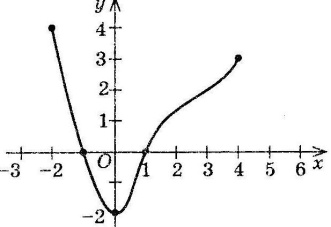 2.На рисунке изображен график функции , заданной на промежутке . укажите промежуток возрастания этой функции2.На рисунке изображен график функции , заданной на промежутке . укажите промежуток убывания этой функции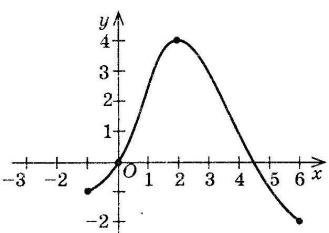                       А).	           Б).	           В).		Г).                       А).	           Б).	           В).		Г).                       А).	           Б).	           В).		Г). 3.Найдите область определения функции3.Найдите область определения функции3. Найдите область определения функции                    А)  	            Б). 	 В). 	Г).                      А)  	            Б). 	 В). 	Г).                      А)  	            Б). 	 В). 	Г).  4.Функция задана формулой. Найдите .4. Функция задана формулой. Найдите 4. Функция задана формулой. Найдите                    А). -36                    Б). -18                  В) 18                     Г). 36                   А). -36                    Б). -18                  В) 18                     Г). 36                   А). -36                    Б). -18                  В) 18                     Г). 36	Часть 2.	К каждому заданию этой части записать решение в тетради. За правильно выполненное задание -  1 балл	Часть 2.	К каждому заданию этой части записать решение в тетради. За правильно выполненное задание -  1 балл	Часть 2.	К каждому заданию этой части записать решение в тетради. За правильно выполненное задание -  1 балл5.Исследуйте функцию на четность 5.Исследуйте функцию на четность 5.Исследуйте функцию на четность 6.Найдите множество значений функции6.Найдите множество значений функции6.Найдите множество значений функцииЧасть 3.	Подробные и обоснованные решения заданий этой части напишите аккуратно и разборчиво. За правильно выполненное задание -  2 баллаЧасть 3.	Подробные и обоснованные решения заданий этой части напишите аккуратно и разборчиво. За правильно выполненное задание -  2 баллаЧасть 3.	Подробные и обоснованные решения заданий этой части напишите аккуратно и разборчиво. За правильно выполненное задание -  2 балла7.Используя геометрические преобразования, постройте график функции 7.Используя геометрические преобразования, постройте график функции 7.Используя геометрические преобразования, постройте график функции 8.Найдите промежутки возрастания и убывания функции  и ее наибольшее значение.8.Найдите промежутки возрастания и убывания функции  и ее наибольшее значение.8.Найдите промежутки возрастания и убывания функции  и ее наибольшее значение.9.Постройте график функции 9.Постройте график функции 9.Постройте график функции 